Campaspe Family Violence Action Group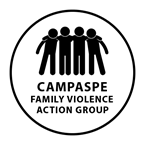             - Gender Equity working groupTERMS OF REFERENCEPurpose of the Gender Equity Working GroupTo develop an action plan to implement the agreed key objectives and actions from the CFVAG strategic planning session key strategic priorities 1 &2:Organisations are gender equitable in their practices and promote equal and respectful relationships between men and women.A Campaspe that promotes and values women’s equal participation and leadership in public and private life.This group’s agreed understanding of primary prevention is reflected by the following diagram. The activities undertaken by the group will be based on primary initiatives that are whole-of-population and universal in their approach rather than targeted secondary or tertiary actions.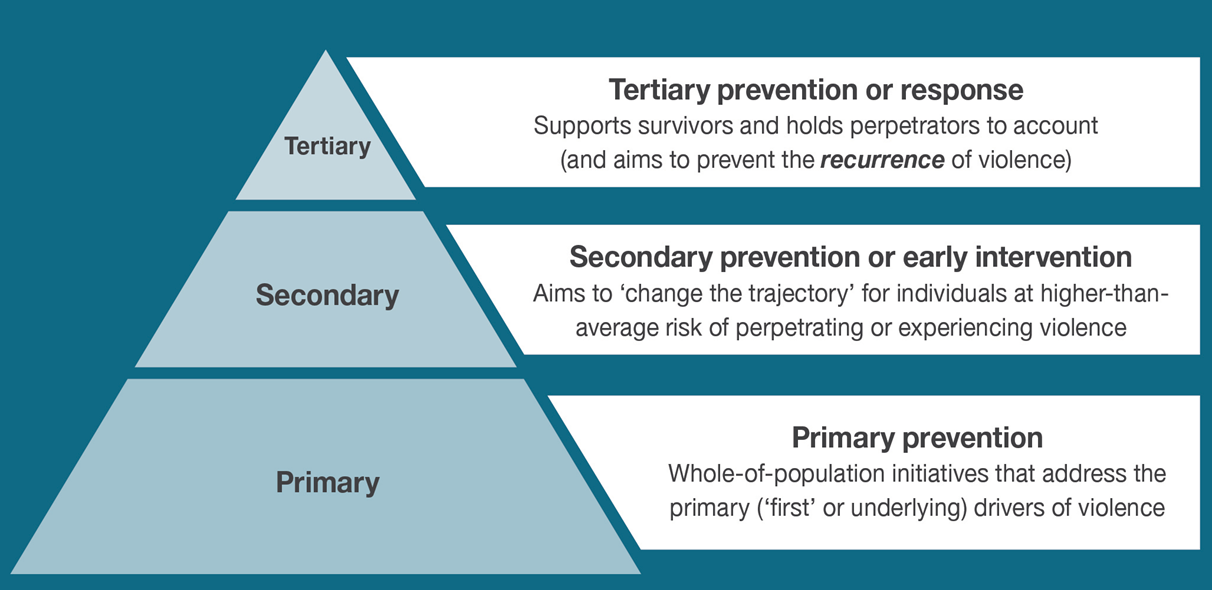 Key objectives and actionsKey Priorities 1 &2. Priority 1 Organisations are gender equitable in their practices and promote equal and respectful relationships between men and women.Use existing resources to develop a package to progress gender equity in Campaspe workplaces. The package is to include audit tools, skills development, women’s Leadership and mentoring programs. The package is to be drawn from existing best-practice gender equity As part of the gender equity package, provide skills development/capacity building activities to participating workplaces (e.g. gender equity training, bystander training).Priority 2 A Campaspe that promotes and values women’s equal participation and leadership in public and private life.Undertake advocacy activities to increase support for the participation/leadership of women in non-traditional (paid) roles or sectors of employment.Challenge rigid gender norms and stereotypes and encourage inclusive respectful relationships. MembersWomen’s Health Loddon MalleeCentre for Non-violence Kyabram Community Learning CentreEchuca Regional HealthCampaspe Shire CouncilVictoria Police Invite other stakeholders on as needed basis dependent on specific topic areas.MeetingsMeetings are to be held on a monthly basis for the first 6 months; frequency to be reviewed post initial six months.Meetings will be held on every 4th Wednesday of the month from 12-1 or otherwise as agreed by participants.Quorum for MeetingsA minimium of 3 members are to be present to form a quorum in support of meeting discussions. If a quorum is not available, key discussions shall occur via email to ensure progress on initiatives continues.Reporting MechanismsMeeting minutes will be shared with all members.Recommendations and reports shall be provided to the Campaspe Family Violence Action Group.Members are responsible to share information and activities of the working group with their respective organisations. Chairperson & Secretary RolesThe chairperson role will be shared between VicPol and WHLM. The minute taker will be rotated. Agenda items are to be confirmed at the end of each meeting. Additional agenda items shall be forwarded to Chair and secretaryWHLM will be responsible for circulating the minutes and agendas (one week prior to the meeting where possible).Supporting documentsCFVAG Strategic Directions Key messages infographicChange the story framework for the prevention of violence against women and childrenhttps://www.ourwatch.org.au/getmedia/0aa0109b-6b03-43f2-85fe-a9f5ec92ae4e/Change-the-story-framework-prevent-violence-women-children-AA-new.pdf.aspx “Let’s  change the story: Violence against women” https://www.youtube.com/watch?v=fLUVWZvVZXw The Loddon Mallee Action Plan for the primary prevent ion of violence against womenhttp://www.whlm.org.au/wp-content/uploads/2016/02/WHLM-Action-Plan-PPVAW-2016-2019.pdf   CFVAG Gender equity working groupChair/s: Marnie Jewell and Geoff Owen EchucaCFVAG Gender equity working groupChair/s: Marnie Jewell and Geoff Owen RochesterCFVAG Gender equity working groupChair/s: Marnie Jewell and Geoff Owen KyabramCFVAG Gender equity working groupChair/s: Marnie Jewell and Geoff Owen EchucaCFVAG Gender equity working groupChair/s: Marnie Jewell and Geoff Owen RochesterCFVAG Gender equity working groupChair/s: Marnie Jewell and Geoff Owen Kyabram